ZAKODOWANY RUROCIĄGPoprowadź rurociąg do umywalki zgodne z kodem strzałkowym ze wskazanego miejsca (rysuj po liniach). 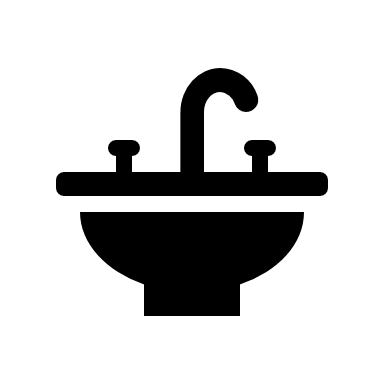 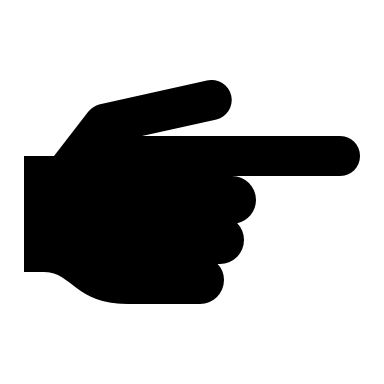 Otocz pętlą przedmioty, które spotkałeś po drodze. 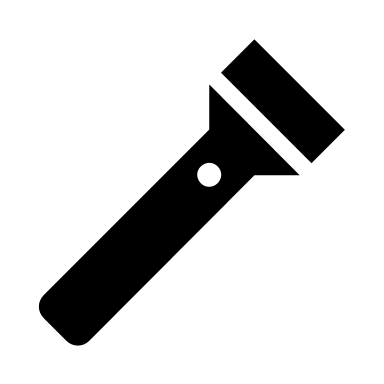 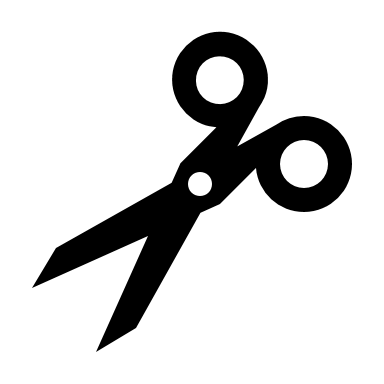 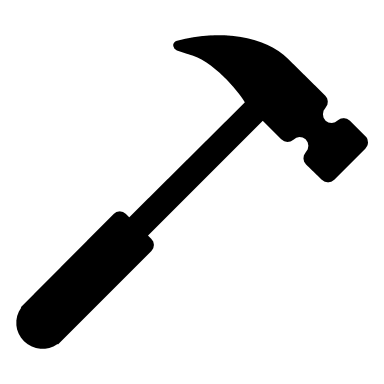 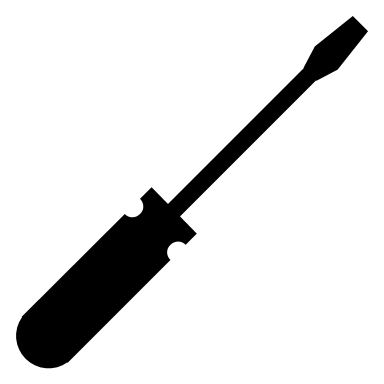 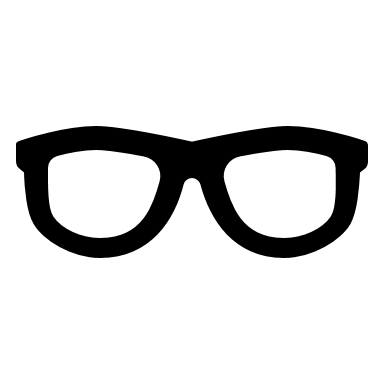 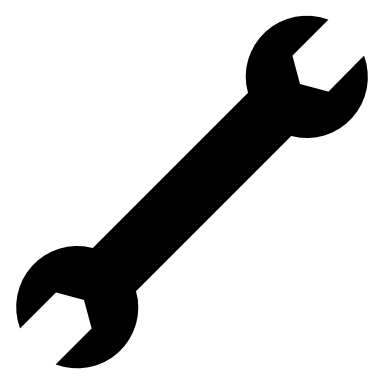 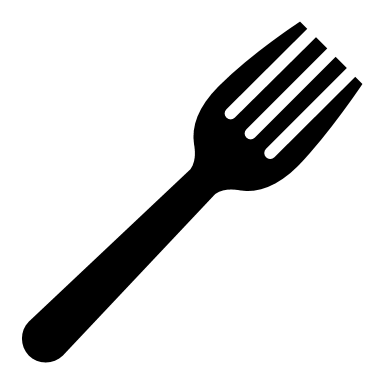 3  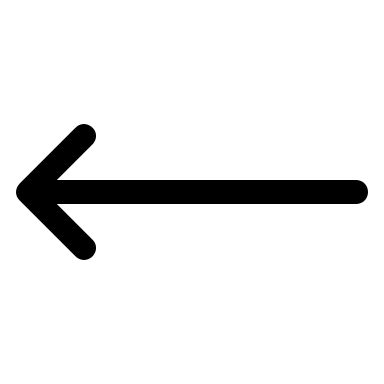 2     43 224